Employment Application7101 NW Expressway, Ste 400 Oklahoma City. Oklahoma 73132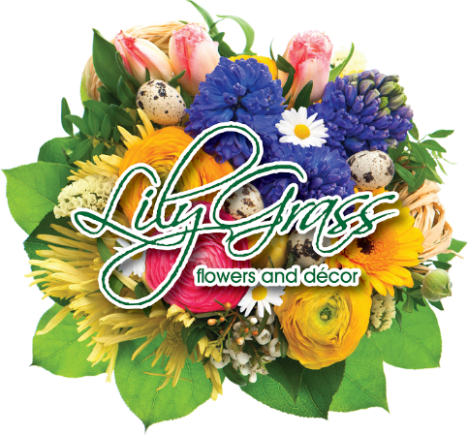                                                         (405)721-1813 phone, (405)721-1106 fax                                                       info@lilygrass.com  www.lilygrass.comPersonal Information:Name: ____________________________________________________________________Drivers License Number:___________________________________________________Social Security Number: ___________________________________________________Date of Birth:______________________________________________________________Address: __________________________________________________________________City: _____________________________   State: _________________________________Zip Code: _________________________  Telephone: __________________________ Telephone: ___________________________What type of position are you seeking?                           Part-Time________                           Full-Time________Driver___________ Designer_______ Sales Clerk __________   Over all Help ________Days Can Work________________________________Times__________________________Date you can start: _________________ Starting Salary desired: ____________________Experience in the Retail Florist Industry:        YES                NOHow Long? __________________________________________________________________Experience in the Sales Industry:                   YES                NOHow Long? __________________________________________________________________Most Recent Employment:Company:____________________________________________________________________Position:_____________________________________________________________________Salary: ________________________ How long did/ are work there: _________________Supervisor:________________________________ Telephone:_______________________Reason for leaving or seeking job: _______________________________________________Company: ____________________________________________________________________Position:_____________________________________________________________________Salary: ________________________ How long did/ are work there: _________________Supervisor:________________________________ Telephone:_______________________Reason for leaving or seeking job: _______________________________________________Company: ____________________________________________________________________Position: _____________________________________________________________________Salary: ________________________ How long did/ are work there: _________________Supervisor: ________________________________ Telephone: _______________________Reason for leaving or seeking job: _______________________________________________References: (please do not use family members and friends)Name:_______________________________________________________________________Phone Number:_______________________________________________________________Relationship to Applicant:_____________________________________________________Years Known:________________________________________________________________Name:_______________________________________________________________________Phone Number:_______________________________________________________________Relationship to Applicant:_____________________________________________________Years Known:________________________________________________________________Name: _______________________________________________________________________Phone Number: _______________________________________________________________Relationship to Applicant: _____________________________________________________Years Known: ________________________________________________________________In Case of Emergency, Notify:Name: _____________________________________________________________________Address: ___________________________________________________________________City: ____________________________   State: ___________________________________Zip Code: _______________________    Telephone: ______________________________Relationship: _______________________________________________________________I certify that I have read and fully completed this application for Lilygrass flowers and décor. That the information contained is correct to the best of my knowledge.  I understand that any omission or false information is grounds for dismissal.  I authorize the references listed on this application to give you any and all information concerning my previous employments and pertinent information they may have, personal and otherwise.  I understand that as a part of the procedure for my employment application an investigative consumer report may be made concerning my character, general reputation, personal characteristics, and mode of living.  If hired, a trial period is set in place for Owner and Applicate to discuss future employment after two weeks with Lilygrass flowers and décor. Print: _______________________________________________________________________Signature: ____________________________________________________________________Date:________________________________________________________________________